Autism Pensacola, Inc. 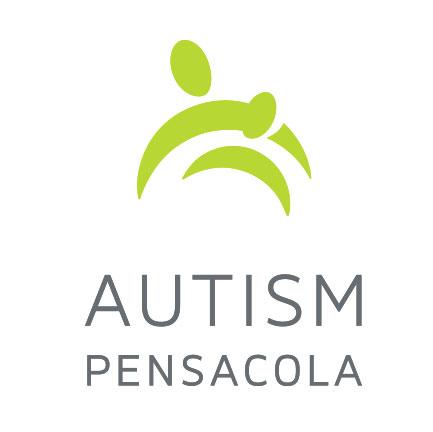 2019 Holiday Gift Card Program Application Form         Application deadline is November 5, 2019Name and age of Child with autism: ____________________________________Parent/Guardian Name: _____________________________________________________Total Number of Family Members in Household: ___________________________Address: ___________________________________________________________	     ___________________________________________________________	Phone Number: _____________________________________________________Email: _____________________________________________________________Application Process:This application form must be completed in full and submitted no later than November 5, 2019 to:Autism Pensacola10001 N. Davis Highway, Building 1Pensacola FL 32514Or Email: shanan@autismpensacola.orgApplications must include two letters in order for consideration:  a letter explaining financial need a letter of recommendation from a school or other agencyYou will be notified by December 5, 2019 if you are a recipient. If you are not selected for one of the cards in this program, you may wish to pursue alternative avenues of support/assistance through other agencies and organizations.For office use only:Rcvd:______________	Rvwd______________  Rvwd______________  Status______________